ANGLICKÝ JAZYKPovinný úkol k odevzdání:termín zadání: úterý 23. 6. 2020termín odevzdání: dobrovolnévyučující: Ing. Věra BerkováMilí rodiče, milé děti, chtěla bych vám poděkovat za vaši celoroční spolupráci. Kromě běžné výuky jsme spolu zažili zvláštní dobu mimořádných opatření a vy jste nadále pracovali se stejným zápalem jako předtím. Byla by škoda polevit, a tak vás poprosím, abyste si ponechali nějaké místečko ve vašich týdenních rozvrzích a vzali občas učebnici nebo pracovní sešit a tu tam prozkoušeli slovíčka nebo fráze. V zadní části obou dílů jsou slovníčky. Učebnice obsahuje seznam slov řazený podle abecedy, pracovní sešit podle lekce, které jdou za sebou stejně jako témata, která jsme spolu probírali. Myslím, že můžete pracovat i formou hry nebo bodované soutěže, kdo si vzpomene na víc slovíček. Rodiče, kteří nejsou angličtináři, mají možnost si procvičit ten úplný základ anglické slovní zásoby. Trénink paměti se může vždycky hodit. A kdyby to ještě nestačilo, určitě využijte přiložený odkaz na Quizlet https://quizlet.com/class/14436714/. Kde se dají slovíčka procvičovat několika různými způsoby, včetně soutěží, kvízů, atd. Dalším zdrojem jsou písničky a videa na www.youtube.com. Milí žáčci, pokud budete mít možnost o prázdninách s někým mluvit anglicky, určitě toho využijte. Nebojte se na dovolené objednat mamce a taťkovi pití, jídlo nebo třeba zmrzlinu. Nic si z toho nedělejte, pokud vám hned napoprvé nebudou rozumět. Znovu připomínám, že udělat chybu není nic špatného, každá chyba se může stát cestou, jak to příště udělat správně. Odpočiňte si a v příštím školním roce zase na shledanou.Tento týden už neproběhne žádná online výuka. A když jsme se minulý týden naučili říkat, že jsme v něčem dobří a že v něčem dobří nejsme. Tak už dokážeme ohodnotit sami sebe, jak nám to jde v anglickém jazyce. Odteď už k tomu nebudeme potřebovat smajlíky. 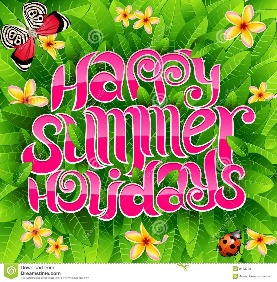 Krásné léto Věra Berková Úkol: do sešitu vystřihněte následující tabulku a označte v ní odpověď, která je pravdivá. English  -  Self evaluation (Anglický jazyk – sebehodnocení)readčístreadingčtení I am good at reading. Jsem dobrý/dobrá ve čtení. I am not good at reading. Nejsem dobrý/dobrá ve čtení. speakmluvitspeakingmluvení I am good at speaking.Jsem dobrý/dobrá v mluvení. I am not good at speakingNejsem dobrý/dobrá v mluvení.listenposlouchatlisteningposlouchání I am good at listening.Jsem dobrý/dobrá v poslouchání. I am not good at listening.Nejsem dobrý/dobrá v poslouchání.writepsátwritingpsaní I am good at writing. Jsem dobrý/dobrá ve čtení. I am not good at writing.Nejsem dobrý/dobrá ve čtení.